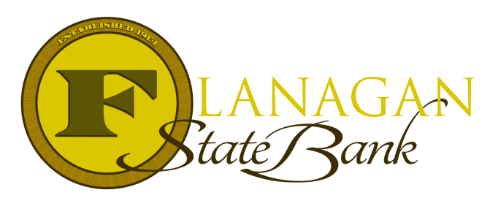 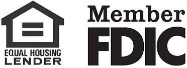 Who Qualifies for a VA Loan? Branches of Service:-Army					-Cadets from Army, Navy, Air Force, Marines, Coast Guard-Navy					-Midshipmen-Naval Academy-Air Force				-National Oceanic & Atmospheric Officers-Marines				-Merchant Seaman (WWII)-Coast Guard				-US Citizens who served in the armed forces of other governments (WWII)-National Guard				-Public Health Officers(Discharged veterans must have received an Honorable Discharge or Other Than Honorable Discharge in order to obtain a Certificate of Eligibility) Regardless of the branch of service, all who qualify must provide to the lender a Certificate of Eligibility to confirm the benefit has been awarded to them.Length of Service Eligibility CriteriaActive-duty service after 9/15/1940 and discharged after either:90 days or more, any part of which occurred in wartime OR181 continuous days in peacetime ORBegan service after 9/7/1980 or who entered service as an officer after 10/16/1981 and has:24 continuous months of active-duty ORThe full period for which called or ordered to active duty, but not less than 90 days (any part during wartime) or 181 continuous days (peacetime)Surviving Spouse Benefit CriteriaUnmarried Spouse of a VeteranWho has died as a result of service ORWho died from service-related injury ORWho is listed as MIA or POW for at least 90 days (one-time use only) ORWho was totally disabled and whose disability may have been the cause of deathVeteran spouse who remarried after age 57 and after 12/16/2003 and the Veteran hadDied as a result of service ORDied from a service-related injuryCall us today for the best answers to the mortgage questions!~ Provided to you by ~Name: 						Phone: Title:           					Email:Address: 					City, State, ZipApply Now Link: